Профориентация – есть неотъемлемая часть общекультурной среды, формирующая целостный жизненный опыт ребенка в социальной сети. Приобщаясь к ней, ребенок принимает мир взрослых с его проблемами, успехами, решениями. Посредством профориентационной работы удовлетворяются важнейшие социальные потребности: ребенок через игру знакомится с атрибутами разных профессий.Главная цель ранней профориентации детей - это развить эмоциональное отношение ребенка к профессиональному миру, дать возможность проявить свои силы и возможности в различных видах деятельности и профессий. Получая такие знания, у ребенка, во-первых, формируется навык труда, складывается уважительное отношение к труду взрослых разных профессий; во-вторых, расширяется его кругозор, и наконец, способствует раннему проявлению у ребенка интересов и склонностей к конкретной профессии. Следовательно, задача знакомства детей с профессиями подразумевает подготовку ребенка к тому, чтобы он в свое время смог смело вступить в самостоятельную жизнь и конкретно выбрать свой путь профессиональной деятельности, то есть речь идет о профессиональном самоопределении.Стратегическая цель проекта - создание условий для успешной профориентации детей в МДОУ.Цель проекта - выстраивание в образовательном  учреждении целенаправленной, систематической работы по ранней профессиональной ориентации детей.Задачи проекта:- формировать первичные представления о труде взрослых, его роли в обществе и жизни каждого человека;- знакомить с трудом людей и формирование у детей желания научиться выполнять трудовые действия представителей разных профессий;- развитие познавательной активности, интереса к профессиям взрослых;- расширять и систематизировать представления о разнообразных видах техники, облегчающей выполнение трудовых функций человека;- воспитание положительного отношения к людям разных профессий и результатам их труда;- формировать представления о различных сторонах трудовой деятельности детей средствами художественной литературы.Целевая группа проекта - воспитанники МДОУ «Детский сад № 2 Солнышко» в возрасте от 1,5 до 7 лет.Алгоритм ознакомления с профессией:- Название профессии- Место работы- Материал для труда- Форменная одежда- Орудия труда- Трудовые действия- Личностные качества- Результат труда- Польза труда для общества.Обогащение развивающей предметно-пространственной среды:- Оснащение художественной литературой- Создание картотек- Использование наглядного материала- Подбор и изготовление дидактических игр - Использование видеоматериалов- Изготовление и приобретение атрибутов для сюжетно-ролевых игрВзаимодействие с социальными партнерами- Экскурсии в библиотеку.- Экскурсии на почту.- Экскурсии в художественную школу.- Экскурсия в парикмахерскую.- Встречи с интересными людьми.Предполагаемый  результат:Для детей:- наличие у детей определенных знаний и представлений о профессиях, профессиях своих родителей (место работы родителей, значимость их труда, гордость и уважение к труду своих родителей);- пополнение лексики воспитанников;- умение имитировать деятельность людей различных профессий в ходе сюжетно-ролевых игр. Для родителей:- успешное взаимодействие со своими детьми.Для воспитателя:- создание предметно-пространственной развивающей среды по теме проекта;- совместная работа с родителями по расширению знаний детей;- повышение уровня развития компетенции родителей и активизация их позиции в более тесном взаимодействии с педагогами и детьми. Опрос детей по теме«Профессиональная деятельность взрослых»1.Знания о трудовой деятельности взрослых: Кто работает?- В библиотеке- На кухне- В мастерской- В больнице- На почте- В швейной фабрике, ателье- В магазине- В детском саду, школе2.Знание основных трудовых процессов:Что делает?- Библиотекарь- Повар- Художник- Врач- Почтальон- Швея- Продавец- Учитель3. Знания о материалах, орудиях, инструментах и механизмах, необходимых для работы:Чем пользуется? (какими инструментами)- Библиотекарь- Повар- Художник- Врач- Почтальон- Швея- Продавец- Учитель4. Знания о взаимодействии людей разных профессий:- Кто кому помогает?- Кто работает вместе?5. Бережное отношение к труду взрослых:- Как мы должны относиться к чужому труду?- Что мы для этого делаем?- Как себя ведём?6. Знания о профессиях родителей:- Кем работает мама, папа, бабушка, дедушка?- Что делают?- Рассказывали ли тебе об этих профессиях?План работы с педагогамиПлан по взаимодействию с семьями воспитанниковПримеры материалов для оснащения профориентационной предметно-развивающей средыПереченьигрушек и ролевых атрибутовдля организации профориентационныхсюжетно-ролевых игрТематические строительные наборы «Город», «Ферма», «Зоопарк». Конструктор. Куклы крупные и средние (девочки и мальчики). Кукольные коляски, соразмерные куклам. Комплект постельных принадлежностей для кукол. Кукольные стол, стул, кровать, диванчик. Кукольные кухонный шкафчик и плита. Набор чайной посуды. Набор кухонной посуды. Набор продуктов (объемные муляжи). Весы. Касса. Игрушечные деньги. Сумки, корзины, рюкзачки. Белая шапочка, белая косынка, белый халат. Набор медицинских принадлежностей (фонендоскоп, градусник, шпатель). Набор парикмахерских принадлежностей (ножницы, расческа, фен). Светофор. Гараж. Руль автомобильный. Грузовые машины. Спецмашины («Скорая помощь», пожарная). Полицейский набор. Набор «Железная дорога». Водный, воздушный транспорт (корабль, лодка, самолет, ракета). Фуражка / бескозырка. Штурвал на подставке. Бинокль (подзорная труба). Машины общественного транспорта. Машины – строительная техника. Каска строительная. Набор инструментов. Домашние и дикие животные и птицы. Телефон. Набор бытовой техники. Набор музыкальных инструментов. Примеры дидактических игрпо теме «Профессии»Деревянная головоломка-паззл «Профессии» для детей от 2-х лет. Производитель: Рнтойс. Разрезные деревянные картинки «Профессии» для детей от 2-х лет. Производитель: Рнтойс. Сборник развивающих пальчиковых игр «Дело мастера боится» для детей от 2-х лет. Производитель: Десятое королев-ство. Развивающая настольная игра – паззл «Профессии» для детей от 3-х лет. Производитель: Десятое королевство. Обучающая настольная игра «Познайка: Профессии» для детей от 3-х лет. Производитель: Эльф-маркет. Детское фигурное лото «Дорогой знаний: Профессии» для детей от 3-х лет. Производитель: Десятое королевство. 31 Обучающая (дидактическая) игра «Читаем вместе: Профессии» для детей от 3-х лет. Производитель: Десятое королевство. Детское лото «Кем быть?» для детей от 3-х лет. Производитель: Русский стиль. Десятое королевство. Настольная дидактическая игра – лото «Знаю все профессии» для детей от 4-х лет. Производитель: Весна-Дизайн. Настольная игра «Все профессии важны-1» для детей от 4-х лет. Производитель: Радуга. Настольная экономическая игра «Ай да ярмарка!» для детей от 5-ти лет. Производитель: Русский стиль. Настольная экономическая игра «Золотая рыбка» для детей от 5-ти лет. Производитель: Русский стиль. Бумажная кукла с нарядами «Профессии» для детей от 5-ти лет. Производитель: Умная бумага. Модель ранней профориентации дошкольниковПознавательная деятельность (беседы, экскурсии)Непосредственная образовательная деятельностьСовместная деятельность (воспитатель-ребенок-родитель)Продуктивная деятельностьСамостоятельная деятельностьКоммуникация, игра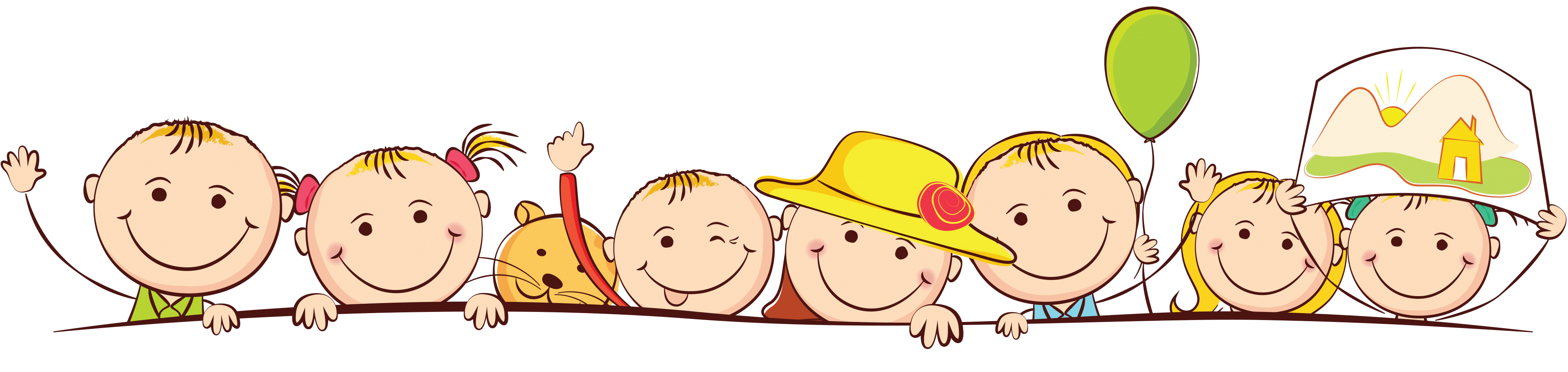 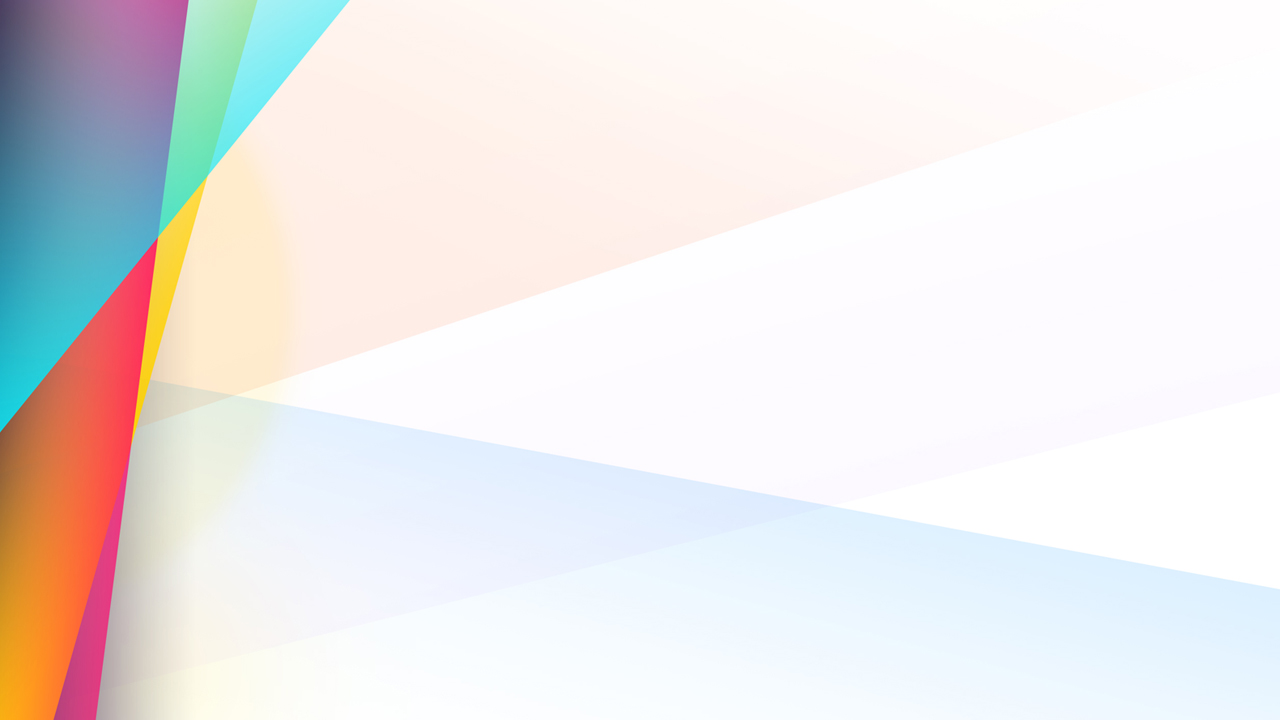 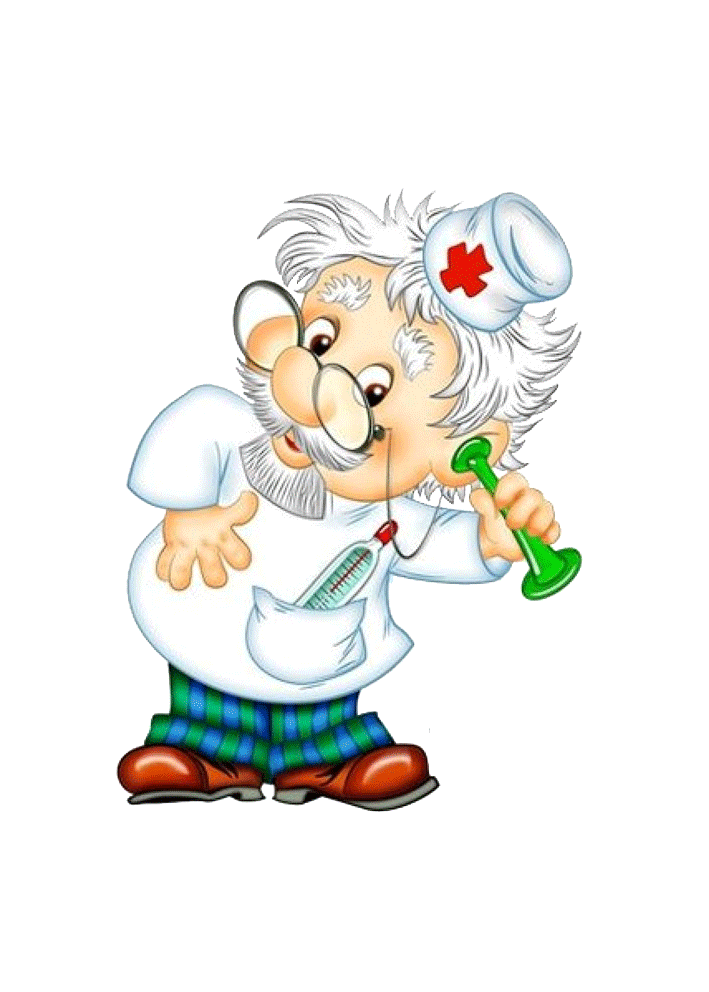 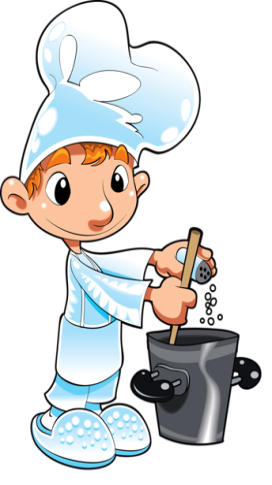 МесяцТемаЦелиФорма проведенияСентябрьЗнакомство с планом работы по профориентации дошкольников Выявить знания педагогов с планом работы ДОУ по профориентации детейКонсультацияОктябрь«Развитие коммуникативных способностей у детей»Проведение развивающих занятий, игр, беседКонсультацияНоябрь«Игра в жизни ребенка»Обобщить знания педагогов о играх (сюжетно-ролевых, дидактических)КонсультацияЯнварь«Профессии родителей»Ознакомление с интересными профессиями родителейОформление альбома с фотографиями, где и кем работают родителиАпрель«Чья профессия нужней, интересней и важней»Изготовление папок-ширмНаглядная информация в раздевальных комнатахМесяцТемаЦелиФорма ознакомления с профессиямиСентябрьКонсультации для родителей - «Профориентация детей в дошкольном образовании»Познакомить родителей с планом работы ДОУ по профориентации детей.Консультация – оформление стендов, папок передвижек на группах о профориентации в ДОУ.Октябрь«Игра в жизни ребенка»Познакомить родителей с играми (сюжетно-ролевыми, дидактическими)Родительское собраниеНоябрь«Профессии моих родителей».Привлечение родителей, по изготовлению презентаций или оформлению стендовПрезентации или стенды с фотографиями, где и кем работают их родители (фото с рабочего места)Декабрь - Январь«Все работы хороши – выбирай на вкус»Ознакомление детей с профессиями родителейТематические беседы с родителями разных профессий, выставкаФевраль«Профессия –Родину защищать»Привлечь родителей к совместному творчествуТематическая выставкаМарт«Мамы разные нужны, мамы всякие важны»Привлечь родителей к совместному творчествуТематическая выставкаАпрель«Чья профессия нужней, интересней и важней»Вовлечение родителей в мероприятие, которое способствует социализации детей, формирует у них отношение к профессии.Физкультурный досугМай«Человек труда – звучит гордо»Привлечение родителей к изготовлению альбомовБеседа